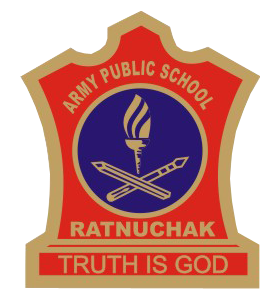 PRACTICAL FILEINFORMATION TECHNOLOGY (402)SESSION: 2017-18SUBMITTED BY	SUBMITTED TONAME:	MR SANTOSH CLASS: CERTIFICATEThis is to certify that _____________________bearing examination Roll No.: __________________ has successfully completed the practical file in fulfilment for award of All India Senior Certificate Practical during academic session 2017-18.Date: 	Teacher Signature	Principal Signature